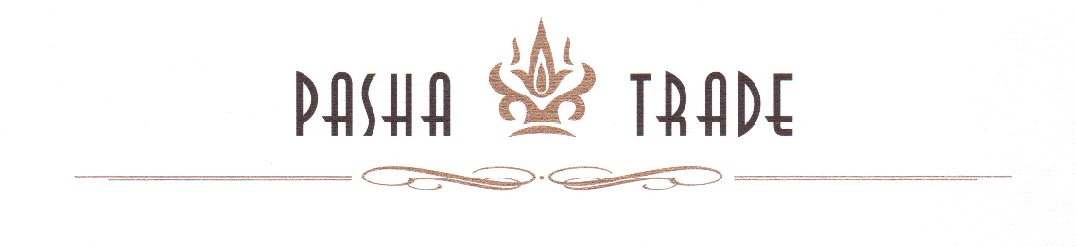 КОММЕРЧЕСКОЕ ПРЕДЛОЖЕНИЕНаружная реклама на билбордахТОО “PASHA TRADE”предлагает разместить наружную рекламу на билбордах, установленных в самых престижных, визуально «работающих» местах города Актау.Цены указаны с учетом НДССтоимость услуг может корректироваться с учетом изменения курса валют Исполнитель владеет эксклюзивными правами на размещение Рекламодателя на указанных арендных местах г. Актау. Монтаж-демонтаж баннеров производится только  работниками  ТОО “PASHA TRADE”Республика Казахстанг. Алматы, Медеуски район мкр. Самал 2, дом 48 кв 28тел. факс: 8 (727) 2965073директор Кукелов Бегалы Кукелович                Республика Казахстан               г.Актау, ТЦ Астана               2-ой этаж, офис 29               тел.факс: 8(7292) 432273               Региональный руководитель               Мишелов Серик               +7 701 645 17 36               Офис-менеджер               Шаймухаметова Асель               +7 775 299 27 21Республика Казахстанг. Актау, ТЦ  Астана2-ой этаж, офис 29тел.факс: 8 (7292) 432273Региональный руководитель  МишеловСерик8 701 6451736Наименование услугиСтоимостьПечать плаката на виниловой основе, доставка  (для Актау)1 300 тенге *1 м2Монтаж/демонтаж одного плаката на билбордах13 000 тенгеАренда 1-ой стороны билборда50 000  тенгеНалог на рекламу18221,60 тенгеНалог на брендмауер80 900 тенгеАренда брендмауера110 000 тенгеМонтаж/демонтаж брендмаура 9м х 18м650 тенге *1 м2Монтаж одной перетяжки 30м х 90см15 000 тенгеРеквизиты ТОО «PashaTrade»:РНН 600400562992БИН 060540009963БИК EURIKZKAРасчетный счет: KZ5594806KZT22030802Банк АО «Евразийский Банк»  г. АлматыKZ5594806KZT22030802Кбе 17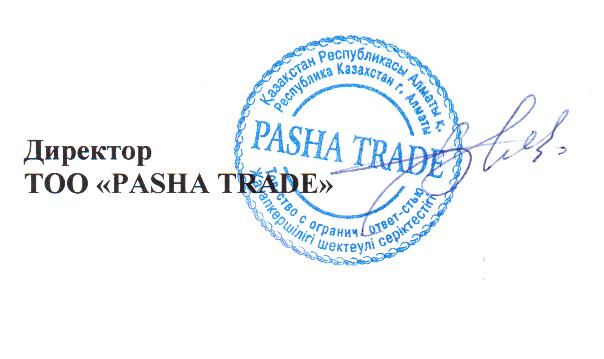 